                  Heights Lounge Evening MenuAppetizersMains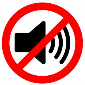 Chef’s DelightChefs` Pizza selection 15.50margherita or ham & pineapple(1.7)Aghadoe Seafood Pizza  18.50mussels, prawns, calamari, salmon(1.2.4.7)Side Dishes 6.50Allergens1 Wheat 1b Barley1c Oats1r Rye2 Crustaceans 3 Eggs4 Fish5 Peanuts 6 Soybeans7 Diary 7a Almond8 Nuts 8a Brazil8b Cashew 8c Hazelnut 8d Macadamia 8e Pecans 8f Pistachio8g Walnuts 9 Celery 10 Mustard 11 Sesame 12 Sulphite 13 Lupin 14 Molluscswhite wine varieties			   gl	   btl				 gl	    btlCentral Valley          9.50    38.00154 – El Caminador Sav. Blanc (12)	Nelson                10.50     45.00203 – Old Coach Riesling (12)Burgundy             10.50       40.00 143 – J Moreau Chardonnay (12)Sicily	9.50	   37.50  148 – Isoletta P. Grigio (12) (V)rosé wine170. Bellafontaine Rosé Grenache (12)                   €9.50	€37.00red wine varieties  	 gl	 btl				 gl	   btl La Mancha	 9.50	   38.50   110- Fuego Tempranillo (12)IGP D’OC 		 9.50       36.00116 –L’Auratae Nero D’Avola (12)Languedoc	  10.00     39.50 112- Montgravet Merlot (12)Bordeaux	 13.50	    55.00 113- Chateau Lagrange (12)*extensive wine list available at your requestaghadoe heights classic cocktailswhiskey sour                  16.50bourbon, rye or irish whiskey, lemon juice, sugar and egg white (optional) (11)negroni                          16.50gin, sweet vermouth and camparicosmopolitan                16.50vodka, cranberry juice, orange liqueur and fresh lime juicedaquiri                            16.50rum, fresh squeezed lime juice and sugar syrup(other flavours available on request)aperol spritz                  16.50aperol, prosecco and sodaespresso martini           16.50vodka, coffee liqueur, sugar syrup and fresh espressorossini                         16.50fresh strawberry purée topped withproseccopassionfruit martini      16.50passionfruit liqueur and purée, vanilla vodka and proseccomargarita                       16.50tequila, triple sec, fresh lime juicebellini                             16.50fresh peach purée topped with proseccomartini                          16.50vodka or gin, shaken or stirred with dry vermouthold fashioned                16.50bourbon or irish whisky with sugar and bittersvodka & gindingle gin, ireland 	6.80gunpowder, Ireland	9.00tanqueray, england 	7.50bombay, england 	7.50beefeater pink 		6.80
hendricks gin, scotland 	8.50monkey 47, germany 	12.50grey goose, france 	9.50ketel one, netherlands 	9.50rumbacardi 	blanco		6.80                   	captain morgan spiced 	6.80    havana 7 y.o. dark	8.00                  	seadog dark 		7.00havana 3 y. o. white	6.80	            	kraken dark, spiced 	7.00      
                                              irish whiskeyjameson 		6.80

jameson crested		9.50jameson black barrel 	10.00 bushmills 10 single malt 	12.00bushmills original	9.50

black bush 		10.00
red breast 12 y.o. 	14.00
red breast cask strength 	14.50
red breast 15 y.o.	18.00
red breast 21 y.o.	28.00
green spot 		11.00
paddy			6.80american whiskeywoodford reserve	9.50woodford reserve rye	11.50

bulleit bourbon      	 8.00bulleit rye 		11.50				jack daniel’s No 7	6.80makers’ mark 		8.50scotch whiskyjohnnie walker black 	 9.00johnnie walker gold	16.00

johnnie walker blue	32.50
talisker 10yo            	11.50glenmorangie 10yo 	9.00johnnie walker red              	7.50	  cognacremy martin v.s.o.p	12.00	           hennessy x.o.		25.00
hennessy v.s		7.50                  hennessy paradis     	90.00Smoked Chicken Caesar Salad crispy bacon, baby gem,parmesan croutons, and anchovy chive dressing(1.3.7)15.50                          Aghadoe Autumn Salad(Vegetarian)feta, mangetout, vine ripe cherry tomato, masala roasted butternut, shallot confit, rocket, balsamic glaze, pesto(7.10)14.50Seared Beef Salad  teriyaki beef strips, shallot confit, blue cheese mousse, balsamic glaze, red peppers, toasted pecans, wholegrain mustard vinaigrette                                               (7.8.10)15.50Atlantic Seafood Chowder mussels, clams, salmon, shrimps, chive oil and sourdough crouton(1.2.4.7.9)                      14.50Mezze Platter garlic toasted pita, marinated olives, hummus,  salami, pesto prosciutto, brie cheeseand pickles(1.7.9)17.50Dingle Bay Crab Claws  tossed in a garlic butter sauce and rustic bread(2.7.9 )22.95Spiced Thai Fish Cakes      side salad and sweet chilli dressing (1.3.4.6.7)  14.50Pasta Carbonara with Pancetta and Smoked Chickenlight parmesan cream sauce, sauteed mushrooms, crispy pancetta, pecorino shavings and basil pesto (1.3.7.10)28.50Pan Seared Plaice Fillet  braised spinach, blush tomato champ potatoes and mariniere sauce with shrimps (2.4.7.9)26.50	Thyme and Lemon Infused Chicken Breast   wholegrain mustard mash, grilled halloumi, seared corn salsa, tarragon cream sauce(3.7)24.958oz Hereford Sirloin of Beefchunky chips, house  salad, and pepper sauce (7.12)  35.95Dingle Bay Seafood Platter calamari vinaigrette, prawn ceviche, oyster Rockefeller, smoked salmon roulade with dill emulsion, fennel and baby potato salad (1.2.3.6.7.11)36.50Moroccan Kerry Lamb Tagine  cumin infused bulgar wheat and chick pea, tzatziki, tomato coriander sambal(contains allergens 1.9)28.50Traditional Beer Battered Fish and Chips     served with mushy peas, tartare sauce and triple cooked chips (1.3.4.7)24.50Triple cooked chunky chips(6)Selection of hot mixed vegetablesSweet potato fries (6)House Mixed Leaf Salad